ПОЛОЖЕНИЕ о проведении военно-патриотического слета юнармейцев МБОУ СОШ № 4 МО Тимашевский район «Служу Отечеству!»                                                                           на базе войсковой части в городе-герое КерчьОбщие положения Слет юнармейцев, военно-патриотических, военно-спортивных «Служу Отечеству!» (далее - Слет) проводится штабом местного отделения ВВПОД «Юнармия» Тимашевского района и войсковой частью № 01228 и 98546.Участниками Слета являются юнармейцы военно-патриотического центра «Юнармия» МБОУ СОШ № 4 и юнармейского отряда им. Героя Социалистического труда Ф.И. Максвитиса Тимашевского района. Настоящее положение определяет порядок организации и проведения Слета.Цели и задачи СлетаСлет проводится с целью организации отдыха и оздоровления детей и подростков, формирования у них навыков здорового физически активного образа жизни, развития их творческого потенциала, а так же координации и поддержки деятельности юнармейцев и участников движения «Пост №1».Основными задачами Слета являются: 2.2.1	объединение деятельности юнармейцев военно-патриотических и военно-спортивных клубов; 2.2.2 	возрождение и развитие движения «Пост №1» в муниципальных образованиях; 2.2.3	совершенствование морально-психологического состояния и физического развития молодежи; 2.2.4	подготовка молодежи к службе в рядах Российской Армии; Время и место проведения СлетаСлет проводится в период с 15 по 19августа 2020 года на территории войсковой части в г. Керчь.4. Участники СлетаВ Слете принимают участие юнармейцы,  активисты движения «Пост №1». Состав каждой команды до 10 человек и 1 руководитель команды (педагог).5. Руководство Слета5.1 	Организатором Слета является штаб местного отделения ВВПОД «Юнармия» муниципального образования тимашевский район и воинская часть № 98546, на которых возлагается координация по организации и проведению Слета.    5.2		На Организационный комитет Слета возлагается оперативное решение организационных вопросов при подготовке и проведении соревнований, образовательных программ в рамках Слета.6. Механизм проведения СлетаПрограмма Слета.Слет включает в себя проведение оздоровительных мероприятий, соревнований военно-спортивного характера между командами и проводится в соответствии с программой проведения согласно  приложению № 1, 4 настоящего Положения.6.2. 	Формат проведения Слета6.2.1.	Слет проводится на территории войсковой части.6.2.2.	Питание участников Слета происходит в батальонной столовой. Питание участников осуществляется за счет принимающей стороны.6.3.	Организация заезда участников на территорию проведения Слета и условия регистрации участников Слета.6.3.1.		Участники Слета прибывают на место проведения Слета 15августа 2020 года до 14.00 часов, отъезд 19 августа 2020 г. после 16.00 часов.6.3.2.	Проезд участников к месту проведения Слета и обратно осуществляется за счет направляющей стороны. 6.4. 	Обеспечение мер безопасности при проведении Слета.6.4.1. 	Обеспечение мер безопасности при проведении Слета возлагается на Организатора.6.4.2.	При возникновении условий, угрожающих безопасности участников во время проведения мероприятий в рамках Слета, мероприятия должны быть отложены, а уже начавшиеся - прерваны.К мерам обеспечения безопасности относятся:Правильный выбор места проведения конкурсов и соревнований;Поддержание порядка и дисциплины во время проведения мероприятий;6.5.3.	Соответствие подготовленности участников уровню проводимых соревнований;6.5.4.	Иные дополнительные мероприятия, необходимые при проведении мероприятий, исходя из конкретной обстановки.Во время всех соревнований организуется ограждение дистанции в районе старта и финиша.Ответственность за соблюдение мер безопасности участниками в пути и в дни соревнований возлагается на руководителей команд.7. Экипировка командКаждому участнику необходимо иметь: 7.1. 	Все необходимое для проживания в полевых условиях (туристические коврики, спальные мешки, посуду для пищи). В полевом лагере каждой команде предоставляется костровое место.7.2. 	Парадную форму (если имеется), военную (полевую) форму, одежду и обувь на случай дождя, спортивный костюм, спортивную обувь, гигиенические принадлежности.7.3. 	Именную заявку с указанием Ф.И.О. участников, включая руководителя, год рождения, домашний адрес, данные документа удостоверяющего личность (паспорт, свидетельство о рождении) наименование и номер образовательного учреждения и класса (группы);7.4. 	Медицинскую справку о допуске к участию в соревнованиях;7.5. 	Документ, удостоверяющий личность на каждого участника, включая руководителя (свидетельство о рождении или паспорт);7.6. 	Договор о страховании жизни и здоровья от несчастных случаев на каждого Участника (оригинал);7.7. 	Согласие на обработку персональных данных по форме согласно приложению № 2, 3 настоящего Положения.8. Условия проведения соревнований8.1. 	В рамках Слета проводятся соревнования по военно – прикладным видам спорта, семинар с руководителями клубов, мастер-классы по строевой, огневой, тактической, физической и топографической подготовке.         8.2.  	Проведение соревнований осуществляет Организационный комитет.Соревнования проходят в течение 5 дней и заключаются в последовательном прохождении этапов и выполнении заданий, предусмотренных данным Положением. Вмешательство руководителя в действия команды не допускается и штрафуется снятием команды с этапа. 8.3. 	Организационный комитет оставляет за собой право изменять порядок и условия некоторых видов соревнований, о чем сообщается заранее.8.4. 	 Во время пребывания на территории войсковой части участники Слета перемещаются строем, соблюдая требования воинских уставов.8.5. 	Участники Слета прибывают со своими знаменами, эмблемами, вымпелами, раздаточным материалом  (буклеты, фотоматериалы, памятные сувениры, значки).8.6. 	Комплектацию вещмешков, состав групповой аптечки и состав рем. набора приведены в приложениях №5, №6, №7.9. Подведение итогов и награждение победителей.9.1. 	 В личном зачете участники, занявшие 1-3 места, награждаются грамотами и ценными подарками.9.2. 	Команда, победившая в отдельных видах соревнований, награждается грамотами и призами.9.3. 	Награждение команд производится по результатам общего зачета.10. Финансирование мероприятияФинансирование мероприятия производится за счет родительских средств (дорога по маршруту Тимашевск-Керчь-Тимашевск) и войсковой части (питание и проживание на территории части).Начальник штабаТимашевского отделения ВВПОД «Юнармия»                                                               Е.Ю. СердюцкаяПриложение № 1  к положению о проведении слета                                         Программа проведенияюнармейского военно-патриотического слета  «Служу Отечеству!»Сроки проведения: 15 - 19 августа 2020 года.Место проведения: войсковая часть 98546, город-герой Керчь.Охват участников: 20 человек.Участники: юнармейцы, возраст  10 - 14 лет.Руководитель смены: начальник штаба Тимашевского отделения Всероссийского детско-юношеского военно-патриотического общественного движения «ЮНАРМИЯ»;          зам. командира  войсковой части 98546.Цель: совершенствование системы патриотического воспитания подростков, объединение деятельности всероссийского военно-патриотического детско-юношеского движения «Юнармия», военно-патриотических, поисковых, ветеранских организаций ВС РФ и войсковой части, подготовка молодежи к службе в рядах Российской Армии.План мероприятий  и распорядок дня2 – день (16августа 2020 года)3 день (17августа 2020 года)4 день (18августа 2020 года)5 день  (19 августа 2020 года)Начальник штабаТимашевского отделения ВВПОД «Юнармия»                                                     Е.Ю. СердюцкаяПриложение № 2  к положению о проведении слета Заявкаучастника военно-патриотического юнармейского  слета «Служу Отечеству!»Наименование отряда:ФИО руководителя: Номер телефона:e-mail:Начальник штабаТимашевского отделения ВВПОД «Юнармия»	Е.Ю. СердюцкаяПриложение № 3к положению о проведении слета Заявлениео согласии на обработку персональных данныхЯ, __________________________________________________________________, (Ф.И.О. полностью) __________________года рождения зарегистрированный (-ая) по адресу_______________________________________________________________________________________________________________________________________, на основании статьи 64 Семейного кодекса Российской Федерации являюсь представителем несовершеннолетнего (-ей): ________________________________________________________________________________________,      _________________     года рождения                  (Ф.И.О. полностью) в соответствии с Федеральным законом РФ от 27.07.2006 года № 152-ФЗ «О персональных данных» даю согласие штабу местного отделения ВВПОД «Юнармия», расположенному по адресу: город Крымск, улица Ленина, 231 на обработку персональных данных моего (ей) сына (дочери) ____________________________________________________________________,                                                 (Ф.И.О. несовершеннолетнего)а именно:Ф.И.О.	□ Адрес                                □ Номер телефонаДата рождения	□ Адрес эл. почты                  □ Место учебыдругие:	___________________________________________________________                        (перечислить дополнительные категории персональных данных)Перечень действий, осуществляемых с персональными данными: сбор, систематизация, накопление, хранение, уточнение (обновление, изменение), использование, обезличивание, блокирование, уничтожение отдел по делам молодежи администрации муниципального образования Крымский район осуществляет смешанную обработку персональных данных с применением ЭВМ, с передачей по внутренней сети и сети Интернет.Прошу считать данные сведения общедоступными.Я подтверждаю, что, давая настоящее согласие, я действую по своей воле и в интересах ребенка, законным представителем которого я являюсь.Начальник штабаТимашевского отделения ВВПОД «Юнармия»                                                     Е.Ю. Сердюцкая                              Приложение № 4 к положению о проведении слета ОРГАНИЗАЦИЯ СОРЕВНОВАНИЙ ПО ОТДЕЛЬНЫМ ЭТАПАМ1. СТРОЕВАЯ ПОДГОТОВКА1. Действия знаменной группы при выполнении различных ритуалов. Команды демонстрируют вынос знамени, смену знаменщика, представление знамени(в том числе и словесное), преклонение знамени, относ знамени.2. Демонстрация ритуалов, проводимых на мероприятиях возле Огней славы и памятных мест в своих территориях: выставление часовых на Пост № 1, смена часовых, снятие часовых.Оценивается внешний вид, соблюдение правил ношения формы одежды, наличие клубных нашивок, шевронов; действия командира, слаженность, синхронность и правильность выполнения строевых приемов, действия с оружием(шашка, автомат, карабин).2. «ТРОПА РАЗВЕДЧИКА»- определение Аm на 3 точки (за отклонение от верного Аm на 30 -1 штрафной балл, 6-2 балла, 9 -3 балла, 12- 4балла, 15- 5 баллов)- движение по Аm, карте. (выйти на ориентир по известному направлению. Отклонение от ориентира на 1 флажок – 3 штрафных балла, 2 флажка – 6 баллов, 3 флажка – 9 баллов.)- знание топографических и тактических знаков (10 знаков)3. БЫСТРЕЕ, ВЫШЕ, СИЛЬНЕЕ- кросс 1000 м. (оценивается по Наставлению по ФП и С ВС РФ)- подтягивание на перекладине (оценивается по Наставлению по ФП и С ВС РФ)	- встречная эстафета 5*100 (оценивается по лучшему результату команды)4. ОГНЕВАЯ ПОДГОТОВКА- стрелковый поединок (участвуют одновременно две команды по 5 человек. Пробежав 50 метров до огневого рубежа самостоятельно приступают к поражению мишеней противника. Стрелок, чья мишень поражена, выбывает. Оружие – пневматическая винтовка. Дистанция до цели – 10 метров. Количество боеприпасов – 5 на каждого. Выбывший игрок может передать неиспользованные боеприпасы своему товарищу по команде. Соревнование проводится по круговой системе. Побеждает команда, сбившая большее количество мишеней. При равном количестве сбитых мишеней побеждает команда затратившая на это меньшее время.)5. ВИЗИТНАЯ КАРТОЧКА (обязательный конкурс)- команда в творческой форме представляет свой клуб, учебное заведение, район,     город. - участвует вся команда;- время выступления до 10 минут;- форма выступления юнармейская.Начальник штабаТимашевского отделения ВВПОД «Юнармия»                                                     Е.Ю. Сердюцкая                              Приложение № 5 к положению о проведении слета УКОМПЛЕКТОВАННОСТЬ РЮКЗАКА (один на команду)Фляга или ее аналог.Бинт в водонепроницаемой упаковке.Фонарик.Нож.Спички.Водонепроницаемая куртка.Противогаз.Линейка.Ластик.Два цветных карандаша и один простой.Блокнот.Компас (два на команду)Начальник штабаТимашевского отделения ВВПОД «Юнармия»                                                     Е.Ю. СердюцкаяПриложение № 6   к положению о проведении слета СОСТАВ ГРУППОВОЙ АПТЕЧКИ.Жгут резиновый.Ножницы.Перевязочный материал.Антисептические средства.Сода питьевая.Нашатырный спирт.Перекись водорода.Дезинфицирующие средства.Начальник штабаТимашевского отделения ВВПОД «Юнармия»                                                     Е.Ю. СердюцкаяПриложение № 7   к положению о проведении слета СОСТАВ ГРУППОВОГО РЕМОНТНОГО НАБОРАПлоскогубцы.Набор швейных игл, наперсток.Набор ниток.Тюбик универсального клея.Кусок прочного материала.Киперная лента, тесьма 2 метра.Шило.4 метра проволоки.1 лист наждачной бумаги.10. Изолента.11.	5 булавок.12.	Запасная лампочка для фонаря.Начальник штабаТимашевского отделения ВВПОД «Юнармия»                                                     Е.Ю. Сердюцкая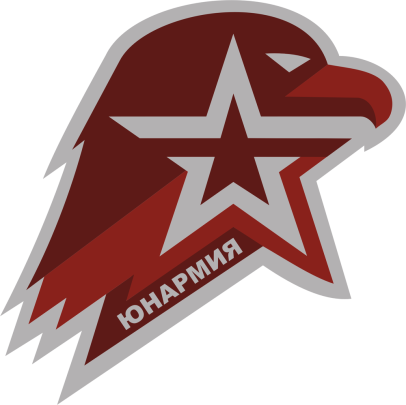 УТВЕРЖДАЮНачальник штабаТимашевского отделения ВВПОД «Юнармия»Сердюцкая Е.Ю.«___»____________2020 год№ п/пВремяНаименование действия1231 – день (15августа 2020 года)1 – день (15августа 2020 года)1 – день (15августа 2020 года)1.13.00 – 14.00Заезд. Размещение. Проведение вводного инструктажа. Знакомство с частью 1.14.00 – 14.40Обед 1.15.00 – 16.00Личное время1.16.00 – 16.30Строевая подготовка1.16.30 – 18.30Спортивные мероприятия. 1.18.30 – 19.00Личное время1.19.00 – 19.40Ужин 1.19.40 – 20.00Стрельба из пневматической винтовки (положения: стоя, с колена, лежа)1.20.00 – 22.00Просмотр кинофильма1.21.40 – 22.25Гигиенические процедуры 1.22.30Отбой2.7.00 – 7.30Подъем, утренний туалет2.7.30 – 8.00Утренняя зарядка 2.8.00 – 8.30Завтрак 2.9.00 – 9.10Общее построение и развод на занятия2.9.20 – 10.20Строевая подготовка 2.10.20 – 11.10Экскурсия в Аджимушкайские каменоломни и Царский курган2.11.20 – 14.00Зачет по стрельбе из пневматической винтовки (положения: стоя, с колена, лежа)2.14.00 – 14.40 Обед2.15.00 – 16.00Личное время2.16.00 – 18.00Спортивные мероприятия. Море.2.18.00 – 18.40Теоретические и практические занятия по тактической подготовке 2.18.40 – 19.00Личное время, подготовка к ужину2.19.00 – 19.30Ужин 2.19.30 – 20.00Личное время.2.20.00 – 22.00Просмотр кинофильма2.22.00 – 22.25 Гигиенические процедуры2.22.30Отбой3.7.00 – 7.30Подъем, утренний туалет3.7.30 – 8.00Утренняя зарядка 3.8.00–8.30Завтрак 3.9.00 – 9.10Общее построение и развод на занятия3.9.20 – 11.20Преодоление полосы препятствий 3.11.20 – 12.50Сборка и разборка АК - 743.13.00 – 14.00Зачет по строевой подготовке3.14.00 – 14.40Обед3.15.00 – 16.00Личное время3.16.00 – 18.00Спортивные мероприятия. Море.3.18.00 – 19.00Практические занятия по разборке и сборке оружия3.19.00 – 19.30ужин3.19.30 – 20.00Личное время3.20.00 – 22.00Просмотр кинофильма3.22.00 – 22.25Гигиенические процедуры 3.22.30Отбой4.7.30 – 8.00Подъем, утренний туалет4.8.00 – 8.30Утренняя зарядка 4.8.30–9.00Завтрак 4.9.00 – 19.00получение сухпайка и выезд на места сражений Керченского полуострова с поисковым отрядом19.00 – 19.3019.00 – 19.30ужин19.30 – 20.0019.30 – 20.00Личное время20.00 – 22.0020.00 – 22.00Просмотр кинофильма22.00 – 22.2522.00 – 22.25Гигиенические процедуры 22.3022.30Отбой5.7.30 – 8.00Подъем, утренний туалет5.8.00 – 8.30Утренняя зарядка 5.8.30–9.00Завтрак 5.9.00 – 9.10Общее построение и развод на занятия5.9.20 – 10.00Строевая подготовка  5.10.10 – 11.40Зачет по разборке и сборке АКС 74 и метанию гранат 5.11.50 – 13.50Зачет по преодолению полосы препятствий 5.14.00 – 14.40Обед5.15.00 – 16.30Торжественное построение. Подведение итогов слета.№ п/пФИОДата рожденияДомашний адрес и телефон родителейдокумент удостоверяющий личностьОО1.2.3.4.5.6.7.8.9.10